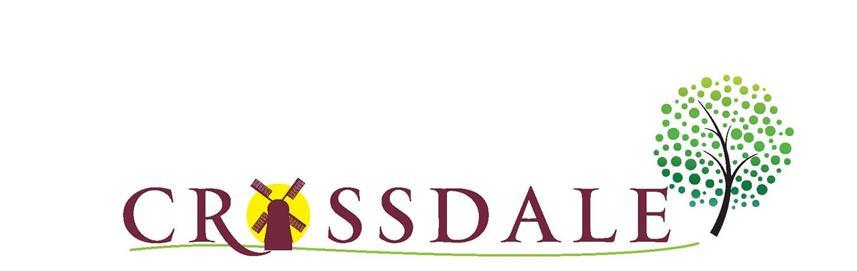    3rd May 2019CROSSDALE MUSIC EVENING THURSDAY 6th JUNE 2019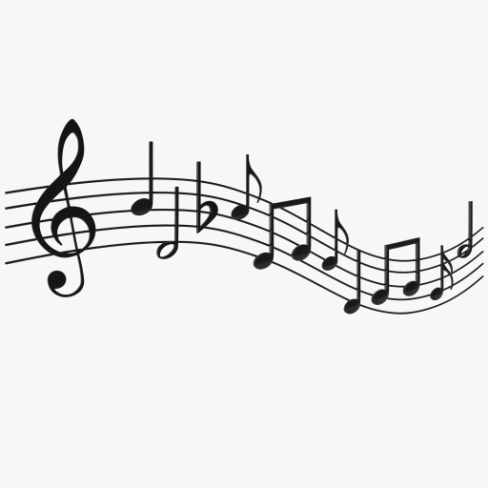 This year, the Crossdale Music Evening will be taking place on Thursday 6th June, starting at 6.30pm, with doors open at 6pm. The Crossdale Music Evening will provide the perfect opportunity for you to come and unwind whilst enjoying the brilliant musical talent right here at Crossdale! We will have nibbles on tables. Please feel free to bring your own drinks – cups will be provided. Acts include:The guitaristsYear 4 mixed stringsThe drummersKeyboard playersThe orchestraSingers RecordersThe children who play an instrument in school and/or take part in music club will perform, therefore please complete and return the slip below to confirm their attendance. Also, should your child play an instrument, sing or dance out of school, then we most warmly encourage them to come and perform at the music evening too. Please let us know if your child can perform in the music evening by returning the slip below. Should you be a musician yourself or know of any musicians that would like to come along to play at the music evening, then please let us know about this too by using the slip below. Tickets are available free of charge but will initially be limited to two per family. Should we be able to release more tickets nearer the day, we will inform you. Please indicate below how many tickets you would like. Please return your completed slip to the school office by the 10th May 2019. Thank you for your support with this – we are looking forward to the event,Mr Brierley and Miss Rodriguez.my child ___________________ will perform at the music evening. I am / I know a musician who would be interested in performing at the event, please contact me, signed ______________________we would like ___ tickets, signed ______________________